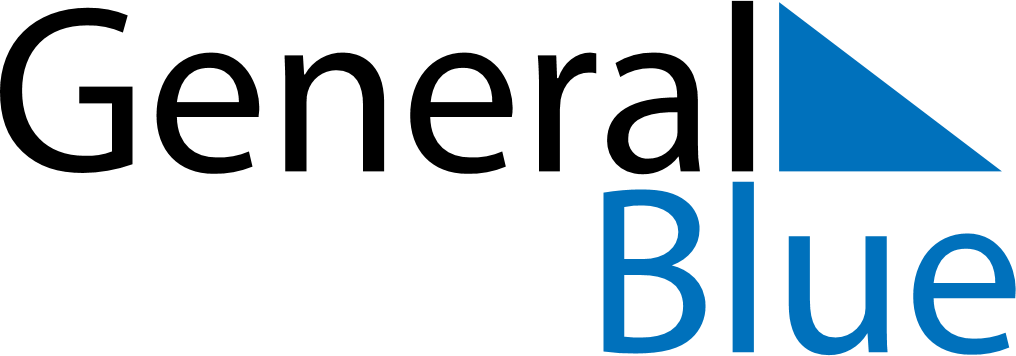 April 2020April 2020April 2020April 2020SerbiaSerbiaSerbiaMondayTuesdayWednesdayThursdayFridaySaturdaySaturdaySunday123445678910111112Good FridayEaster Sunday1314151617181819Easter MondayOrthodox Good FridayOrthodox Easter2021222324252526Orthodox Easter MondayHolocaust Remembrance Day27282930